SEIGHFORD PARISH COUNCIL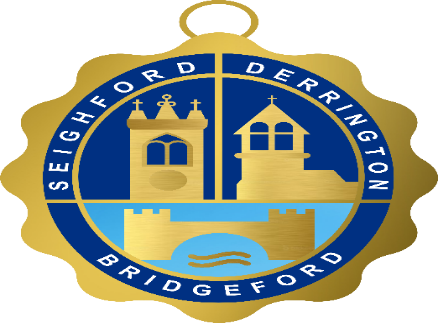 To all members of Seighford Parish Council:  
You are hereby summoned to attend a Meeting of the Parish Council to be held on Monday 16 December 2019 at Great Bridgeford Village Hall starting at 8pm. 
Lisa Horritt, Locum Clerk. Tel: 01785 240358: E-mail: seighfordparish@yahoo.co.ukAGENDA
1To receive apologies and accept and record any reasons for absences2Declaration of interests To declare any personal, pecuniary or disclosable interests in accordance with the Code of Conduct and any possible contraventions under s 106 of the LGA 1992.To note the receipt of any written requests for dispensation3Planning matters: To discuss and confirm responses to be made in respect of the following applications:
- 19/31489/FUL - Land East of Stan Robinson Lane by Ladfordfields Industrial Estate https://www3.staffordbc.gov.uk/planning/applicationviewer?SDescription=19/31489/FUL19/31413/FUL - Land rear of the Gables, Cherry Lane, Great Bridgeford (minor amendment to 15/22164/REM) - https://www3.staffordbc.gov.uk/planning/applicationviewer?SDescription=19/31413/FUL19/31503/HOU - Oakenville, 8 Whitgreave Lane, Great Bridgeford - single storey orangery - https://www3.staffordbc.gov.uk/planning/applicationviewer?SDescription=19/31503/HOU4To confirm and agree costs for advertising for recruitment of a Parish Clerk and to confirm staffing committee and approve delegated powers to offer the role outside of the Parish Council meeting5Next meeting: To request items for the agenda for the next meeting on 20 January 2020 6Meeting Close 